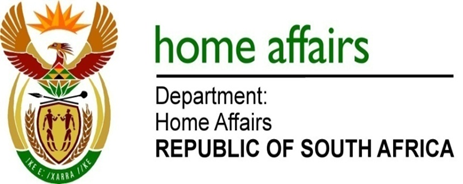 NATIONAL ASSEMBLYQUESTION FOR WRITTEN REPLYQUESTION NO. 2023DATE OF PUBLICATION: Friday, 23 September 2016 INTERNAL QUESTION PAPER 29 OF 20162023.	Mr D Bergman (DA) to ask the Minister of Home Affairs:What formal qualifications does each of his department’s (a)(i) Chief Financial Officers and/or (ii) acting Chief Financial Officers and (b)(i) Directors-General and/or (ii) acting Directors-General possess?															NW2334E																				REPLY:The formal qualifications for incumbents at the Department of Home Affairs are as follows: (a)(i)	Bachelor of Laws (Baccalareus Legum Civilium);  B Com Business Economics and B Com Honours in Cost Management; Master of Business Administration.(a)(ii)	Not applicable.(b)(i)	Diploma in Management and Administration and B Com (Accounting). (b)(ii)	Not applicable.